Applicants should read the guidelines carefully before completing this form.Only one vehicle can be requested per grant round Submitting your ApplicationPlease send completed applications via email (preferred method), post and fax or delivered to the Community Benefit Fund Secretariat at: Email						Fax: 			cbf.ntg@nt.gov.au				(08) 8923 7616		Post: 						Delivery:		GPO BOX 1154				3rd Floor, NAB House 	 DARWIN NT 0801				71 Smith Street						DARWIN NT 0800Phone:(08) 8935 7447Vehicle Gifts and Long Term Loan Application FormVehicle Gifts and Long Term Loan Application FormVehicle Gifts and Long Term Loan Application FormVehicle Gifts and Long Term Loan Application FormVehicle Gifts and Long Term Loan Application FormVehicle Gifts and Long Term Loan Application FormVehicle Gifts and Long Term Loan Application FormVehicle Gifts and Long Term Loan Application FormVehicle Gifts and Long Term Loan Application FormVehicle Gifts and Long Term Loan Application FormVehicle Gifts and Long Term Loan Application FormVehicle Gifts and Long Term Loan Application FormVehicle Gifts and Long Term Loan Application FormVehicle Gifts and Long Term Loan Application FormVehicle Gifts and Long Term Loan Application FormApplicant DetailsApplicant DetailsApplicant DetailsApplicant DetailsApplicant DetailsApplicant DetailsApplicant DetailsApplicant DetailsApplicant DetailsApplicant DetailsApplicant DetailsApplicant DetailsApplicant DetailsApplicant DetailsApplicant DetailsOrganisation DetailsOrganisation DetailsOrganisation DetailsOrganisation DetailsOrganisation DetailsOrganisation DetailsOrganisation DetailsOrganisation DetailsOrganisation DetailsOrganisation DetailsOrganisation DetailsOrganisation DetailsOrganisation DetailsOrganisation DetailsOrganisation DetailsOrganisation legal  name:Organisation legal  name:Organisation legal  name:Organisation legal  name:Organisation legal  name:Organisation legal  name:Organisation legal  name:Number of members in organisation:Number of members in organisation:Number of members in organisation:Number of members in organisation:Number of members in organisation:Number of members in organisation:Number of members in organisation:Number of members in organisation:Postal addressPostal addressPostal addressPostal addressPostcodePostcodeStreet addressStreet addressStreet addressStreet addressPostcodePostcodeTelephone:Telephone:Telephone:Telephone:Mobile:ABN:GST registeredGST registeredGST registered Yes	 No Yes	 NoCertificate of incorporation attached   Yes  NoCertificate of incorporation attached   Yes  NoCertificate of incorporation attached   Yes  NoCertificate of incorporation attached   Yes  NoCertificate of incorporation attached   Yes  NoCertificate of incorporation attached   Yes  NoCertificate of incorporation attached   Yes  NoCertificate of incorporation attached   Yes  NoCertificate of incorporation attached   Yes  NoCertificate of incorporation attached   Yes  NoCertificate of incorporation attached   Yes  NoCertificate of incorporation attached   Yes  NoCertificate of incorporation attached   Yes  NoCertificate of incorporation attached   Yes  NoCertificate of incorporation attached   Yes  NoContact Officer DetailsContact Officer DetailsContact Officer DetailsContact Officer DetailsContact Officer DetailsContact Officer DetailsContact Officer DetailsContact Officer DetailsContact Officer DetailsContact Officer DetailsContact Officer DetailsContact Officer DetailsContact Officer DetailsContact Officer DetailsContact Officer Details Mr	 Mrs	Ms	Miss	Other  Mr	 Mrs	Ms	Miss	Other  Mr	 Mrs	Ms	Miss	Other  Mr	 Mrs	Ms	Miss	Other  Mr	 Mrs	Ms	Miss	Other  Mr	 Mrs	Ms	Miss	Other  Mr	 Mrs	Ms	Miss	Other  Mr	 Mrs	Ms	Miss	Other  Mr	 Mrs	Ms	Miss	Other Full name:Full name:Position in organisation:Position in organisation:Position in organisation:Position in organisation:Position in organisation:Position in organisation:Telephone:Telephone:Telephone:Email address:Email address:Email address:Email address:Email address:Accountable Officer DetailsAccountable Officer DetailsAccountable Officer DetailsAccountable Officer DetailsAccountable Officer DetailsAccountable Officer DetailsAccountable Officer DetailsAccountable Officer DetailsAccountable Officer DetailsAccountable Officer DetailsAccountable Officer DetailsAccountable Officer DetailsAccountable Officer DetailsAccountable Officer DetailsAccountable Officer Details Mr	 Mrs	Ms	Miss	Other  Mr	 Mrs	Ms	Miss	Other  Mr	 Mrs	Ms	Miss	Other  Mr	 Mrs	Ms	Miss	Other  Mr	 Mrs	Ms	Miss	Other  Mr	 Mrs	Ms	Miss	Other  Mr	 Mrs	Ms	Miss	Other  Mr	 Mrs	Ms	Miss	Other  Mr	 Mrs	Ms	Miss	Other Full name:Full name:Position in organisation:Position in organisation:Position in organisation:Position in organisation:Position in organisation:Position in organisation:Telephone:Telephone:Telephone:Email address:Email address:Email address:Email address:Email address:Regional LocationRegional LocationRegional LocationRegional LocationRegional LocationRegional LocationRegional LocationRegional LocationRegional LocationRegional LocationRegional LocationRegional LocationPlease indicate the region in the Territory where your organisation conducts its main activities (you may select more than one region if applicable).Northern (Darwin & Darwin regional)	                 Arnhem (incl. Tiwi Islands, Jabiru, Maningrida)  Katherine	                    Barkly	                    Central	                    Please indicate the region in the Territory where your organisation conducts its main activities (you may select more than one region if applicable).Northern (Darwin & Darwin regional)	                 Arnhem (incl. Tiwi Islands, Jabiru, Maningrida)  Katherine	                    Barkly	                    Central	                    Please indicate the region in the Territory where your organisation conducts its main activities (you may select more than one region if applicable).Northern (Darwin & Darwin regional)	                 Arnhem (incl. Tiwi Islands, Jabiru, Maningrida)  Katherine	                    Barkly	                    Central	                    Please indicate the region in the Territory where your organisation conducts its main activities (you may select more than one region if applicable).Northern (Darwin & Darwin regional)	                 Arnhem (incl. Tiwi Islands, Jabiru, Maningrida)  Katherine	                    Barkly	                    Central	                    Please indicate the region in the Territory where your organisation conducts its main activities (you may select more than one region if applicable).Northern (Darwin & Darwin regional)	                 Arnhem (incl. Tiwi Islands, Jabiru, Maningrida)  Katherine	                    Barkly	                    Central	                    Please indicate the region in the Territory where your organisation conducts its main activities (you may select more than one region if applicable).Northern (Darwin & Darwin regional)	                 Arnhem (incl. Tiwi Islands, Jabiru, Maningrida)  Katherine	                    Barkly	                    Central	                    Please indicate the region in the Territory where your organisation conducts its main activities (you may select more than one region if applicable).Northern (Darwin & Darwin regional)	                 Arnhem (incl. Tiwi Islands, Jabiru, Maningrida)  Katherine	                    Barkly	                    Central	                    Please indicate the region in the Territory where your organisation conducts its main activities (you may select more than one region if applicable).Northern (Darwin & Darwin regional)	                 Arnhem (incl. Tiwi Islands, Jabiru, Maningrida)  Katherine	                    Barkly	                    Central	                    Please indicate the region in the Territory where your organisation conducts its main activities (you may select more than one region if applicable).Northern (Darwin & Darwin regional)	                 Arnhem (incl. Tiwi Islands, Jabiru, Maningrida)  Katherine	                    Barkly	                    Central	                    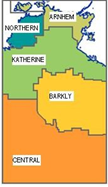 Please indicate which regional location that will benefit from the vehicle (you may select more than one region if applicable). Northern (Darwin & Darwin regional)	                 Arnhem (incl. Tiwi Islands, Jabiru, Maningrida)  Katherine	                    Barkly	                    Central	                    Please indicate which regional location that will benefit from the vehicle (you may select more than one region if applicable). Northern (Darwin & Darwin regional)	                 Arnhem (incl. Tiwi Islands, Jabiru, Maningrida)  Katherine	                    Barkly	                    Central	                    Please indicate which regional location that will benefit from the vehicle (you may select more than one region if applicable). Northern (Darwin & Darwin regional)	                 Arnhem (incl. Tiwi Islands, Jabiru, Maningrida)  Katherine	                    Barkly	                    Central	                    Please indicate which regional location that will benefit from the vehicle (you may select more than one region if applicable). Northern (Darwin & Darwin regional)	                 Arnhem (incl. Tiwi Islands, Jabiru, Maningrida)  Katherine	                    Barkly	                    Central	                    Please indicate which regional location that will benefit from the vehicle (you may select more than one region if applicable). Northern (Darwin & Darwin regional)	                 Arnhem (incl. Tiwi Islands, Jabiru, Maningrida)  Katherine	                    Barkly	                    Central	                    Please indicate which regional location that will benefit from the vehicle (you may select more than one region if applicable). Northern (Darwin & Darwin regional)	                 Arnhem (incl. Tiwi Islands, Jabiru, Maningrida)  Katherine	                    Barkly	                    Central	                    Please indicate which regional location that will benefit from the vehicle (you may select more than one region if applicable). Northern (Darwin & Darwin regional)	                 Arnhem (incl. Tiwi Islands, Jabiru, Maningrida)  Katherine	                    Barkly	                    Central	                    Please indicate which regional location that will benefit from the vehicle (you may select more than one region if applicable). Northern (Darwin & Darwin regional)	                 Arnhem (incl. Tiwi Islands, Jabiru, Maningrida)  Katherine	                    Barkly	                    Central	                    Please indicate which regional location that will benefit from the vehicle (you may select more than one region if applicable). Northern (Darwin & Darwin regional)	                 Arnhem (incl. Tiwi Islands, Jabiru, Maningrida)  Katherine	                    Barkly	                    Central	                    Activities of the Applicant OrganisationActivities of the Applicant OrganisationActivities of the Applicant OrganisationActivities of the Applicant OrganisationActivities of the Applicant OrganisationActivities of the Applicant OrganisationActivities of the Applicant OrganisationActivities of the Applicant OrganisationActivities of the Applicant OrganisationActivities of the Applicant OrganisationActivities of the Applicant OrganisationActivities of the Applicant OrganisationOutline the scope of the actives of the applicant including the breadth of community benefit resulting from the activities of the applicant.  Outline the scope of the actives of the applicant including the breadth of community benefit resulting from the activities of the applicant.  Outline the scope of the actives of the applicant including the breadth of community benefit resulting from the activities of the applicant.  Outline the scope of the actives of the applicant including the breadth of community benefit resulting from the activities of the applicant.  Outline the scope of the actives of the applicant including the breadth of community benefit resulting from the activities of the applicant.  Outline the scope of the actives of the applicant including the breadth of community benefit resulting from the activities of the applicant.  Outline the scope of the actives of the applicant including the breadth of community benefit resulting from the activities of the applicant.  Outline the scope of the actives of the applicant including the breadth of community benefit resulting from the activities of the applicant.  Outline the scope of the actives of the applicant including the breadth of community benefit resulting from the activities of the applicant.  Outline the scope of the actives of the applicant including the breadth of community benefit resulting from the activities of the applicant.  Outline the scope of the actives of the applicant including the breadth of community benefit resulting from the activities of the applicant.  Outline the scope of the actives of the applicant including the breadth of community benefit resulting from the activities of the applicant.  Outline the target client base of the applicant.Outline the target client base of the applicant.Outline the target client base of the applicant.Outline the target client base of the applicant.Outline the target client base of the applicant.Outline the target client base of the applicant.Outline the target client base of the applicant.Outline the target client base of the applicant.Outline the target client base of the applicant.Outline the target client base of the applicant.Outline the target client base of the applicant.Outline the target client base of the applicant.List the other service providers which provide similar service including other non-government organisations, government and semi-government organisations.List the other service providers which provide similar service including other non-government organisations, government and semi-government organisations.List the other service providers which provide similar service including other non-government organisations, government and semi-government organisations.List the other service providers which provide similar service including other non-government organisations, government and semi-government organisations.List the other service providers which provide similar service including other non-government organisations, government and semi-government organisations.List the other service providers which provide similar service including other non-government organisations, government and semi-government organisations.List the other service providers which provide similar service including other non-government organisations, government and semi-government organisations.List the other service providers which provide similar service including other non-government organisations, government and semi-government organisations.List the other service providers which provide similar service including other non-government organisations, government and semi-government organisations.List the other service providers which provide similar service including other non-government organisations, government and semi-government organisations.List the other service providers which provide similar service including other non-government organisations, government and semi-government organisations.List the other service providers which provide similar service including other non-government organisations, government and semi-government organisations.Revenue Sources and Government SupportRevenue Sources and Government SupportRevenue Sources and Government SupportRevenue Sources and Government SupportRevenue Sources and Government SupportRevenue Sources and Government SupportRevenue Sources and Government SupportRevenue Sources and Government SupportRevenue Sources and Government SupportRevenue Sources and Government SupportRevenue Sources and Government SupportRevenue Sources and Government SupportList key revenue sources for the applicant. List key revenue sources for the applicant. List key revenue sources for the applicant. List key revenue sources for the applicant. List key revenue sources for the applicant. List key revenue sources for the applicant. List key revenue sources for the applicant. List key revenue sources for the applicant. List key revenue sources for the applicant. List key revenue sources for the applicant. List key revenue sources for the applicant. List key revenue sources for the applicant. Identify and briefly describe commercial activities undertaken by the applicant. Identify and briefly describe commercial activities undertaken by the applicant. Identify and briefly describe commercial activities undertaken by the applicant. Identify and briefly describe commercial activities undertaken by the applicant. Identify and briefly describe commercial activities undertaken by the applicant. Identify and briefly describe commercial activities undertaken by the applicant. Identify and briefly describe commercial activities undertaken by the applicant. Identify and briefly describe commercial activities undertaken by the applicant. Identify and briefly describe commercial activities undertaken by the applicant. Identify and briefly describe commercial activities undertaken by the applicant. Identify and briefly describe commercial activities undertaken by the applicant. Identify and briefly describe commercial activities undertaken by the applicant. List amount and names of programs of annual support from Federal, State and Local Governments (excluding Northern Territory Government) over the last 12 monthsList amount and names of programs of annual support from Federal, State and Local Governments (excluding Northern Territory Government) over the last 12 monthsList amount and names of programs of annual support from Federal, State and Local Governments (excluding Northern Territory Government) over the last 12 monthsList amount and names of programs of annual support from Federal, State and Local Governments (excluding Northern Territory Government) over the last 12 monthsList amount and names of programs of annual support from Federal, State and Local Governments (excluding Northern Territory Government) over the last 12 monthsList amount and names of programs of annual support from Federal, State and Local Governments (excluding Northern Territory Government) over the last 12 monthsList amount and names of programs of annual support from Federal, State and Local Governments (excluding Northern Territory Government) over the last 12 monthsList amount and names of programs of annual support from Federal, State and Local Governments (excluding Northern Territory Government) over the last 12 monthsList amount and names of programs of annual support from Federal, State and Local Governments (excluding Northern Territory Government) over the last 12 monthsList amount and names of programs of annual support from Federal, State and Local Governments (excluding Northern Territory Government) over the last 12 monthsList amount and names of programs of annual support from Federal, State and Local Governments (excluding Northern Territory Government) over the last 12 monthsList amount and names of programs of annual support from Federal, State and Local Governments (excluding Northern Territory Government) over the last 12 monthsList Financial and in-kind support received from the Northern Territory Government over the last 12 months. List Financial and in-kind support received from the Northern Territory Government over the last 12 months. List Financial and in-kind support received from the Northern Territory Government over the last 12 months. List Financial and in-kind support received from the Northern Territory Government over the last 12 months. List Financial and in-kind support received from the Northern Territory Government over the last 12 months. List Financial and in-kind support received from the Northern Territory Government over the last 12 months. List Financial and in-kind support received from the Northern Territory Government over the last 12 months. List Financial and in-kind support received from the Northern Territory Government over the last 12 months. List Financial and in-kind support received from the Northern Territory Government over the last 12 months. List Financial and in-kind support received from the Northern Territory Government over the last 12 months. List Financial and in-kind support received from the Northern Territory Government over the last 12 months. List Financial and in-kind support received from the Northern Territory Government over the last 12 months. List existing Northern Territory grant programs applicant is eligible for. List existing Northern Territory grant programs applicant is eligible for. List existing Northern Territory grant programs applicant is eligible for. List existing Northern Territory grant programs applicant is eligible for. List existing Northern Territory grant programs applicant is eligible for. List existing Northern Territory grant programs applicant is eligible for. List existing Northern Territory grant programs applicant is eligible for. List existing Northern Territory grant programs applicant is eligible for. List existing Northern Territory grant programs applicant is eligible for. List existing Northern Territory grant programs applicant is eligible for. List existing Northern Territory grant programs applicant is eligible for. List existing Northern Territory grant programs applicant is eligible for. Vehicle RequestVehicle RequestVehicle RequestVehicle RequestVehicle RequestVehicle RequestVehicle RequestVehicle RequestVehicle RequestVehicle RequestVehicle RequestVehicle RequestType of vehicle requested?Type of vehicle requested?Type of vehicle requested?Type of vehicle requested?Type of vehicle requested?Type of vehicle requested?Event or purpose for which vehicle is required Event or purpose for which vehicle is required Event or purpose for which vehicle is required Event or purpose for which vehicle is required Event or purpose for which vehicle is required Event or purpose for which vehicle is required Event or purpose for which vehicle is required Event or purpose for which vehicle is required Vehicle to be:         Gifted 	  LoanedVehicle to be:         Gifted 	  LoanedVehicle to be:         Gifted 	  LoanedVehicle to be:         Gifted 	  LoanedVehicle to be:         Gifted 	  LoanedVehicle to be:         Gifted 	  LoanedVehicle to be:         Gifted 	  LoanedVehicle to be:         Gifted 	  LoanedHow will the vehicle be used?How will the vehicle be used?How will the vehicle be used?How will the vehicle be used?How will the vehicle be used?How will the vehicle be used?How will the vehicle be used?How will the vehicle be used?How will the vehicle be used?How will the vehicle be used?How will the vehicle be used?How will the vehicle be used?Fall-back position if vehicle is not available to be gifted or loaned?Fall-back position if vehicle is not available to be gifted or loaned?Fall-back position if vehicle is not available to be gifted or loaned?Fall-back position if vehicle is not available to be gifted or loaned?Fall-back position if vehicle is not available to be gifted or loaned?Fall-back position if vehicle is not available to be gifted or loaned?Fall-back position if vehicle is not available to be gifted or loaned?Fall-back position if vehicle is not available to be gifted or loaned?Fall-back position if vehicle is not available to be gifted or loaned?Fall-back position if vehicle is not available to be gifted or loaned?Fall-back position if vehicle is not available to be gifted or loaned?Fall-back position if vehicle is not available to be gifted or loaned?Agreement and declarationAgreement and declarationAgreement and declarationAgreement and declarationAgreement and declarationAgreement and declarationAgreement and declarationAgreement and declarationAgreement and declarationAgreement and declarationAgreement and declarationIf a vehicle gift/loan application is approved, I agree on behalf of the gift recipient, to the following terms and conditions:If a vehicle gift/loan application is approved, I agree on behalf of the gift recipient, to the following terms and conditions:If a vehicle gift/loan application is approved, I agree on behalf of the gift recipient, to the following terms and conditions:If a vehicle gift/loan application is approved, I agree on behalf of the gift recipient, to the following terms and conditions:If a vehicle gift/loan application is approved, I agree on behalf of the gift recipient, to the following terms and conditions:If a vehicle gift/loan application is approved, I agree on behalf of the gift recipient, to the following terms and conditions:If a vehicle gift/loan application is approved, I agree on behalf of the gift recipient, to the following terms and conditions:If a vehicle gift/loan application is approved, I agree on behalf of the gift recipient, to the following terms and conditions:If a vehicle gift/loan application is approved, I agree on behalf of the gift recipient, to the following terms and conditions:If a vehicle gift/loan application is approved, I agree on behalf of the gift recipient, to the following terms and conditions:If a vehicle gift/loan application is approved, I agree on behalf of the gift recipient, to the following terms and conditions:The vehicle will be used for the purpose of which it was given. If, for any reason the event or the activities specified in the application do no proceed, the vehicle is to be returned immediately to NT Fleet. It is the responsibility of the gift/loan recipient to ensure that any driver of the vehicle is properly licensed. It is the responsibility of the gift/loan recipient to meet the costs of running the vehicle, including appropriate insurances and modifications required.I have read and agree to the terms and conditions set out above, I certify that all the information provided is current and correct, and I give permission to NT Fleet to contact any persons or organisations in the processing of this application.The vehicle will be used for the purpose of which it was given. If, for any reason the event or the activities specified in the application do no proceed, the vehicle is to be returned immediately to NT Fleet. It is the responsibility of the gift/loan recipient to ensure that any driver of the vehicle is properly licensed. It is the responsibility of the gift/loan recipient to meet the costs of running the vehicle, including appropriate insurances and modifications required.I have read and agree to the terms and conditions set out above, I certify that all the information provided is current and correct, and I give permission to NT Fleet to contact any persons or organisations in the processing of this application.The vehicle will be used for the purpose of which it was given. If, for any reason the event or the activities specified in the application do no proceed, the vehicle is to be returned immediately to NT Fleet. It is the responsibility of the gift/loan recipient to ensure that any driver of the vehicle is properly licensed. It is the responsibility of the gift/loan recipient to meet the costs of running the vehicle, including appropriate insurances and modifications required.I have read and agree to the terms and conditions set out above, I certify that all the information provided is current and correct, and I give permission to NT Fleet to contact any persons or organisations in the processing of this application.The vehicle will be used for the purpose of which it was given. If, for any reason the event or the activities specified in the application do no proceed, the vehicle is to be returned immediately to NT Fleet. It is the responsibility of the gift/loan recipient to ensure that any driver of the vehicle is properly licensed. It is the responsibility of the gift/loan recipient to meet the costs of running the vehicle, including appropriate insurances and modifications required.I have read and agree to the terms and conditions set out above, I certify that all the information provided is current and correct, and I give permission to NT Fleet to contact any persons or organisations in the processing of this application.The vehicle will be used for the purpose of which it was given. If, for any reason the event or the activities specified in the application do no proceed, the vehicle is to be returned immediately to NT Fleet. It is the responsibility of the gift/loan recipient to ensure that any driver of the vehicle is properly licensed. It is the responsibility of the gift/loan recipient to meet the costs of running the vehicle, including appropriate insurances and modifications required.I have read and agree to the terms and conditions set out above, I certify that all the information provided is current and correct, and I give permission to NT Fleet to contact any persons or organisations in the processing of this application.The vehicle will be used for the purpose of which it was given. If, for any reason the event or the activities specified in the application do no proceed, the vehicle is to be returned immediately to NT Fleet. It is the responsibility of the gift/loan recipient to ensure that any driver of the vehicle is properly licensed. It is the responsibility of the gift/loan recipient to meet the costs of running the vehicle, including appropriate insurances and modifications required.I have read and agree to the terms and conditions set out above, I certify that all the information provided is current and correct, and I give permission to NT Fleet to contact any persons or organisations in the processing of this application.The vehicle will be used for the purpose of which it was given. If, for any reason the event or the activities specified in the application do no proceed, the vehicle is to be returned immediately to NT Fleet. It is the responsibility of the gift/loan recipient to ensure that any driver of the vehicle is properly licensed. It is the responsibility of the gift/loan recipient to meet the costs of running the vehicle, including appropriate insurances and modifications required.I have read and agree to the terms and conditions set out above, I certify that all the information provided is current and correct, and I give permission to NT Fleet to contact any persons or organisations in the processing of this application.The vehicle will be used for the purpose of which it was given. If, for any reason the event or the activities specified in the application do no proceed, the vehicle is to be returned immediately to NT Fleet. It is the responsibility of the gift/loan recipient to ensure that any driver of the vehicle is properly licensed. It is the responsibility of the gift/loan recipient to meet the costs of running the vehicle, including appropriate insurances and modifications required.I have read and agree to the terms and conditions set out above, I certify that all the information provided is current and correct, and I give permission to NT Fleet to contact any persons or organisations in the processing of this application.The vehicle will be used for the purpose of which it was given. If, for any reason the event or the activities specified in the application do no proceed, the vehicle is to be returned immediately to NT Fleet. It is the responsibility of the gift/loan recipient to ensure that any driver of the vehicle is properly licensed. It is the responsibility of the gift/loan recipient to meet the costs of running the vehicle, including appropriate insurances and modifications required.I have read and agree to the terms and conditions set out above, I certify that all the information provided is current and correct, and I give permission to NT Fleet to contact any persons or organisations in the processing of this application.The vehicle will be used for the purpose of which it was given. If, for any reason the event or the activities specified in the application do no proceed, the vehicle is to be returned immediately to NT Fleet. It is the responsibility of the gift/loan recipient to ensure that any driver of the vehicle is properly licensed. It is the responsibility of the gift/loan recipient to meet the costs of running the vehicle, including appropriate insurances and modifications required.I have read and agree to the terms and conditions set out above, I certify that all the information provided is current and correct, and I give permission to NT Fleet to contact any persons or organisations in the processing of this application.The vehicle will be used for the purpose of which it was given. If, for any reason the event or the activities specified in the application do no proceed, the vehicle is to be returned immediately to NT Fleet. It is the responsibility of the gift/loan recipient to ensure that any driver of the vehicle is properly licensed. It is the responsibility of the gift/loan recipient to meet the costs of running the vehicle, including appropriate insurances and modifications required.I have read and agree to the terms and conditions set out above, I certify that all the information provided is current and correct, and I give permission to NT Fleet to contact any persons or organisations in the processing of this application.I have been authorised byI have been authorised byI have been authorised byI have been authorised byI have been authorised byto make this application.              (name of organisation)              (name of organisation)              (name of organisation)              (name of organisation)              (name of organisation)              (name of organisation)Full name:Full name:Full name:Position in organisation:Position in organisation:Position in organisation:Position in organisation:Signature:Signature:Date:Grant application checklistGrant application checklistGrant application checklistGrant application checklistGrant application checklistGrant application checklistGrant application checklistGrant application checklistGrant application checklistGrant application checklistGrant application checklist